Je souhaite soutenir le RQDPrénom et nom*…………………………………………………………………………………………Organisme* …………………………………………………………………………………………….Adresse postale complète.………………………………………………………………………………Numéro de téléphone …………………………………………………………………………………..Courriel …………………………………………………………………………………………………Je fais un don de : _____________ $Haut du formulaireJe souhaite recevoir l'infolettre du RQD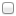 Bas du formulaireHaut du formulaireBas du formulaireHaut du formulaireJe souhaite que mon don demeure anonymeBas du formulaireModalités de paiement :Le RQD est bénéficiaire du programme de parrainage fiscal du Conseil des arts de Montréal (CAM).Pour tout don de 100$ et plus : libellez votre chèque à l'ordre du Conseil des arts de Montréal et envoyez-le au RQD. Le CAM vous fera parvenir un reçu donnant droit à un crédit d'impôt provincial et fédéral.Pour tout don de 20 $ à 99 $, remplissez le formulaire Amis de la danse.Faites parvenir votre don à l'adresse suivante :Regroupement québécois de la danse 3680, rue Jeanne-Mance, bureau 440 Montréal (Québec) H2X 2K5IMPORTANT – Lire l'engagement du donateur et signer le formulaire à la page suivante. Je reconnais ne pas avoir de lien de dépendance avec le Regroupement québécois de la danse et que ni moi, ni une personne ayant un lien de dépendance avec moi, ne tire un avantage personnel directement ou indirectement du don. Il est entendu qu’un lien de dépendance entre deux personnes physiques est défini comme un lien de sang, un lien de mariage ou d’union de fait. De plus, une organisation et une personne physique ou morale seront considérées avoir un lien de dépendance si la deuxième contrôle la première. Une organisation et une personne morale seront aussi considérées avoir un lien de dépendance si elles sont contrôlées par la même personne ou le même groupe de personnes. Un lien de dépendance peut aussi exister en fonction des faits propres à la situation. Par exemple, un membre, dirigeant ou administrateur d’un organisme pourrait être considéré avoir un lien de dépendance avec l’organisme. En cas de doute quant au lien qui pourrait m’unir à l’organisme, je dois en aviser le Conseil des arts de Montréal préalablement à mon don.Je comprends que le Conseil des arts de Montréal a l’entière discrétion quant à l’utilisation de mon don. Je reconnais que le Conseil des arts de Montréal m’a informé des critères d’admissibilité à ses programmes de subventions et que mon don pourra être utilisé pour soutenir l’organisme qui a sollicité mon don ou un autre organisme dans une ou plusieurs disciplines reconnues par le Conseil des arts de Montréal.Signature du donateur : __________________________________Date : __________________________________Merci de votre précieux soutien!